Формирование политической карты Африки. Колонизация. Деколонизация.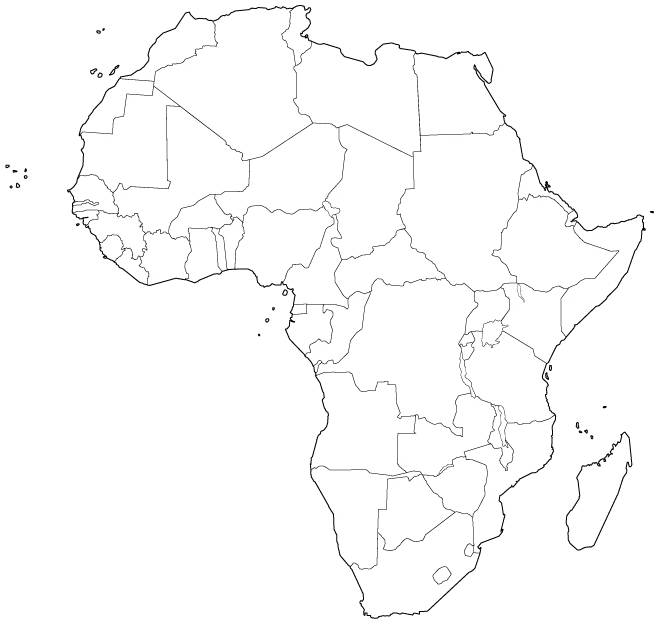 Задание:  на контурной карте  Африки  цветами отметьте:Бывшие  колонии Великобритании.Бывшие колонии  Франции.Бывшие колонии Португалии.Бывшие колонии   Испании.Бывшие колонии Италии. Бывшие колонии Бельгии.Бывшие колонии Германии (до 1 мировой войны).Обведите контуры стран,  получивших независимость до 1960 года, подпишите названия.Обозначьте колонии и зависимые территории на сегодняшний день ( например – КФ, учебник стр. 124). Обозначьте страны никогда не имеющие колониального статуса.